Zajęcia Rozwijające Kreatywność – MuzyczneKlasa IV,V,VI A12.05,13.05, 15.05.2020r., 3h. lekcyjneTemat: Zabawy na wiosennej łące – nauka piosenek- Rozwijanie umiejętności wokalnych w piosenkach ,,Motylek”, ,,Majowa wróżka”- Rozwijanie umiejętności poruszania się przy muzyce- Rozwijanie percepcji słuchowejDZIEŃ DOBRYWITAM WSZYSTKICH SERDECZNIEWitam na kolejnych naszych spotkaniach z piosenką i muzykąNa zajęciach poznamy i nauczymy się śpiewać wesołych piosenek o wiośnie, łące i jej mieszkańcach, a na zakończenie zatańczymy kolorowy taniec z chustami.Na początek na miłe powitanie RYTMICZNA ROZGRZEWKA W PODSKOKACH  ZE ŚPIEWEM – SŁUCHAJ CIE  UWAŻNIE   I  WYKONUJCIE  POLECENIAZAPRASZAM,  podaję link: https://www.youtube.com/watch?v=Zg7pCZOtMXo&pbjreload=10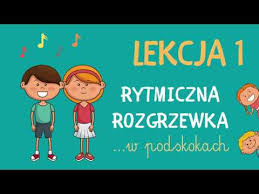 POWITALIŚMY SIĘ CIEPŁO, RADOŚNIE I W PODSKOKACH – teraz czas na, 
na ,,Majową łąkę”, gdzie świerszczyki dają koncertPosłuchajcie, podaję link: https://www.youtube.com/watch?v=cb0dNXPEYoc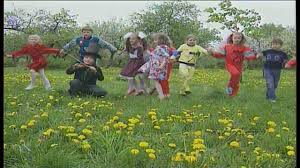 Już wiemy, jak pięknie jest na zielonej łące, więc teraz zapoznamy się 
z tekstem  piosenki  ,,Kwiatowa Wróżka”,,Kwiatowa Wróżka”Co to za ogrodnik posiał kwiatów tyle:
tulipany i kaczeńce, bratki i żonkile.Refren: To wiosna, to wiosna,
zielona wiosna,
razem z deszczem,
ciepłym deszczem
kwiaty nam przyniosła.Spytaj więc bociana i spytaj skowronka:
kto te kwiaty kolorowe posadził na łąkach?Refren: To wiosna, to wiosna,
zielona wiosna,
razem z deszczem,
ciepłym deszczem
kwiaty nam przyniosła.A może to wróżka, co wszystko czaruje.
drzewa, łąki i ogrody kwiatami maluje.Refren: To wiosna, to wiosna,
zielona wiosna,
razem z deszczem,
ciepłym deszczem
kwiaty nam przyniosła.Posłuchajmy i próbujcie śpiewać piosenkę ,, Kwiatowa wróżka”ZapraszamPodaję link do piosenki https://www.youtube.com/watch?v=jM_yY2Iz6Pc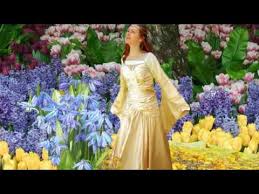 Naszą drugą piosenką jest utwór ,,Motylki”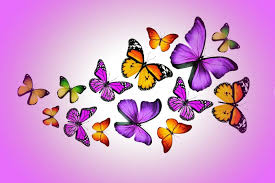 Tutaj poproszę o przygotowanie kolorowych chust, wstążek - w tej piosence będziemy śpiewać oraz tańczyć taniec motylkówOto słowa piosenki:Motylki”

Jesteśmy motylki
cały dzień fruwamy
cały dzień fruwamy
Najładniejszych kwiatów na łące szukamy.Skrzydełko , skrzydełko
nóżki i wąsiki
Fruwają motylki
na łące w takt muzyki. Chusty przygotowane!!!  to zapraszam do tańca i śpiewuPodaję link: https://www.youtube.com/watch?v=0vrKHQW-HU8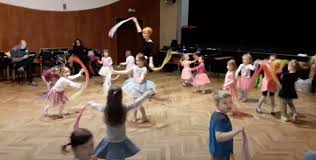 Moi drodzy mam nadzieję, że zajęcia z wiosenną łąką, kwiatową wróżką oraz taniec motyli podobał się Wam.
Mile widziane zdjęcia z waszych zabaw muzycznych w domu,Proszę o przesyłanie na mój adres e-mail anna267407@wp.pl Życzę Miłej zabawy PowodzeniaAnna Goleń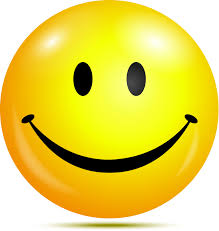 